ОБЩИНА САДОВО,  ПЛОВДИВСКА  ОБЛАСТ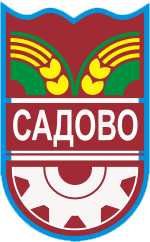 4122 гр. Садово, ул. “Иван Вазов” № 2тел. централа: 03118/26-01 и 03118/ 21-71; факс:  03118/ 25 - 00ел. адрес: obsadowo@abv.bgМЕСТНА КОМИСИЯ ЗА БОРБА СРЕЩУ ПРОТИВООБЩЕСТВЕНИТЕ ПРОЯВИ НА МАЛОЛЕТНИТЕ И НЕПЪЛНОЛЕТНИТЕИз „ Закон за борба срещу противообществените прояви на малолетните и непълнолетните“"Противообществена проява" е деяние, което е общественоопасно и противоправно или противоречи на морала/ система от правила за нравствено поведение в обществото/ и добрите нрави/ добрите нрави имат по-голямо значение, от хорските закони Тацит Публий Корнелий-римски историк и политик/. чл. 49а т.1 ЗБППМНМестната комисия за борба срещу противообществените прояви на малолетните и непълнолетните е компетентен орган, който организира социално-превантивната дейност на територията на общината; разглежда възпитателни дела за противообществените прояви, извършени от малолетни и непълнолетни, и престъпления, извършени от непълнолетни, освободени от наказателна отговорност по чл. 61 от Наказателния кодекс (НК) и делото е изпратено за разглеждане от местната комисия, непълнолетни са извършили деяния, за които по друг нормативен акт, се предвижда налагане на възпитателна мярка по Закона за борба срещу противообществените прояви на малолетните и непълнолетните (ЗБППМН); превежда в изпълнение наложените мерки съгласно ЗБППМН и осъществява контрол по изпълнението им.Малолетни лица са лицата на възраст от 8 навършени до 14 ненавършени години.Непълнолетни лица са лицата на възраст от 14 навършени до 18 ненавършени години.Детските педагогически стаи (ДПС) са специализирани заведения, които издирват и установяват малолетните и непълнолетните правонарушители, както и причините и условията за техните противообществени прояви или престъпления; издирват и установяват малолетните и непълнолетните – обект на престъпно посегателство, на малтретиране или оставени без надзор; уведомяват съда и прокуратурата и другите компетентни органи, когато получат сигнали за виновно поведение по отношение на малолетните и непълнолетните от страна на родителите, на лицата, които ги заместват, или на трети лица; участват в превенцията на престъпността и противообществените прояви, извършвани от малолетните и непълнолетните; водят на отчет малолетни и непълнолетни, които са извършили престъпления и противообществени прояви, осъдени непълнолетни за престъпления от общ характер, освободени от поправителните домове, освободени от възпитателни училища интернати и освободените от социално-педагогическите интернати, настанени в тях по реда на ЗБППМН.Социално-педагогическите интернати (СПИ) са специализирани заведения, в които се настаняват малолетни и непълнолетни, които са извършили или съществуват предпоставки за извършване на противообществени прояви.Възпитателните училища интернати (ВУИ) са специализирани заведения, в които се настаняват малолетни и непълнолетни, извършили противообществените прояви, към които възпитателните мерки по ЗБППМН не са се оказали достатъчни и за нормалното им възпитание няма подходяща социална среда. Във ВУИ се настаняват и непълнолетни, спрямо които съдът е наложил такава мярка по реда на чл. 61 и 64 от Наказателния кодекс.Противообществената проява е деяние, което е общественоопасно и противоправно или противоречи на морала и добрите нрави. На извършителите на противообществени прояви се налагат възпитателни мерки съгласно ЗБППМН.Възпитателната мярка е алтернативна на наказанието мярка за възпитателно въздействие спрямо малолетен или непълнолетен, извършил противообществена проява, и непълнолетен, освободен от наказателна отговорност по чл. 61 от НК, и се налага с цел преодоляване на отклоненията в поведението, предотвратяване на бъдещи нарушения и интеграция в обществото.Безнадзорно дете е лице, ненавършило 18-годишна възраст и оставено без грижата на родителите, или на лицата, които ги заместват.Лицата, които ги заместват са настойниците, попечителите и лицата, които полагат грижи по отглеждането и възпитанието на малолетния или непълнолетния.ЗБППМНЧл. 13. (Изм. - ДВ, бр. 53 от 1975 г., бр. 75 от 1988 г., изм. и доп., бр. 110 от 1996 г., изм., бр. 66 от 2004 г.) (1) Спрямо малолетни и непълнолетни, извършили противообществени прояви, и непълнолетни, извършили престъпления, освободени от наказателна отговорност по чл. 61 от Наказателния кодекс, се налагат следните възпитателни мерки:1. предупреждение;2. задължаване да се извини на пострадалия;3. задължаване да участва в консултации, обучения и програми за преодоляване на отклоненията в поведението;4. поставяне под възпитателен надзор на родителите или на лицата, които ги заместват, със задължение за полагане на засилени грижи;5. поставяне под възпитателен надзор на обществен възпитател;6. забрана на непълнолетния да посещава определени места и заведения;7. забрана на непълнолетния да се среща и да установява контакти с определени лица;8. забрана на непълнолетния да напуска настоящия си адрес;9. задължаване на непълнолетния да отстрани със свой труд причинената вреда, ако това е в неговите възможности;10. задължаване на непълнолетния да извърши определена работа в полза на обществото;11. настаняване в социално-педагогически интернат;12. предупреждаване за настаняване във възпитателно училище-интернат с изпитателен срок до 6 месеца;13. настаняване във възпитателно училище-интернат.Чл. 15. (Изм. - ДВ, бр. 53 от 1975 г., бр. 110 от 1996 г.) (1) (Изм. - ДВ, бр. 66 от 2004 г.) По отношение на родителите или на лицата, които ги заместват, за които при разглеждане на възпитателното дело се установи, че не полагат достатъчно грижи за възпитанието на децата си и те са извършили деяния по чл. 11, ал. 1, се налага една от следните мерки:1. предупреждение;2. задължаване да посещават специално организирани беседи и консултации по въпросите на възпитанието;3. глоба в размер от 50 до 1000 лв.НАКАЗАТЕЛЕН КОДЕКС/ИЗВАДКА/ОСОБЕНИ ПРАВИЛА ЗА НЕПЪЛНОЛЕТНИТЕЧл. 60. Наказанието на непълнолетните се налага с цел преди всичко да бъдат те превъзпитани и подготвени за общественополезен труд. Чл. 61. (1) (Изм. - ДВ, бр. 89 от 1986 г., бр. 75 от 2006 г.) По отношение на непълнолетен, извършил поради увлечение или лекомислие престъпление, което не представлява голяма обществена опасност, прокурорът може да реши да не се образува или да прекрати образуваното досъдебно производство, а съдът да реши да не бъде предаван за съдене или да не бъде осъден, ако спрямо него могат да се приложат успешно възпитателни мерки по Закона за борба срещу противообществените прояви на малолетните и непълнолетните . (2) В тези случаи съдът може сам да наложи възпитателна мярка, като уведоми за това местната комисия за борба срещу противообществените прояви на малолетните и непълнолетните или й изпрати преписката за налагане на такава мярка. (3) (Изм. - ДВ, бр. 89 от 1986 г., бр. 107 от 1996 г., бр. 26 от 2004 г., бр. 75 от 2006 г.) Когато прокурорът реши да не се образува досъдебно производство или да прекрати образуваното досъдебно производство, той изпраща преписката на комисията за налагане на възпитателна мярка.Чл. 62. На непълнолетните могат да бъдат наложени само следните наказания: 1. лишаване от свобода; 1а. (нова - ДВ, бр. 92 от 2002 г., в сила от 1.01.2005 г. - изм., бр. 26 от 2004 г., в сила от 1.01.2004 г., бр. 103 от 2004 г., в сила от 1.01.2005 г.) пробация; 2. обществено порицание; 3. (изм. - ДВ, бр. 103 от 2004 г., в сила от 1.01.2005 г.) лишаване от право да се упражнява определена професия или дейност по чл. 37, ал. 1, т. 7.Чл. 63. (1) За непълнолетните предвидените в особената част на този кодекс наказания се заменят: 1. (доп. - ДВ, бр. 50 от 1995 г., изм., бр. 153 от 1998 г.) доживотният затвор без замяна и доживотният затвор - с лишаване от свобода от три до десет години; 2. лишаването от свобода за повече от десет години - с лишаване от свобода до пет години; 3. лишаването от свобода за повече от пет години - с лишаване от свобода до три години; 4. лишаването от свобода до пет години включително - с лишаване от свобода до две години, но не повече от предвиденото от закона; 5. (изм. - ДВ, бр. 92 от 2002 г., в сила от 1.01.2005 г. - изм., бр. 26 от 2004 г., в сила от 1.01.2004 г., бр. 103 от 2004 г., в сила 1.01.2005 г., бр. 75 от 2006 г.) глобата - с обществено порицание;6. (нова - ДВ, бр. 92 от 2002 г., в сила от 1.01.2005 г. - изм., бр. 26 от 2004 г., в сила от 1.01.2004 г.) пробацията за ненавършилите 16-годишна възраст непълнолетни - с обществено порицание. (2) (Изм. - ДВ, бр. 28 от 1982 г.) На непълнолетните, навършили шестнадесетгодишна възраст, предвидените в особената част на този кодекс наказания се заменят: 1. (доп. - ДВ, бр. 50 от 1995 г., изм., бр. 153 от 1998 г.) доживотният затвор без замяна, доживотният затвор и лишаването от свобода за повече от петнадесет години - с лишаване от свобода от пет до дванадесет години; 2. лишаването от свобода за повече от десет години - с лишаване от свобода от две до осем години. (3) (Изм. - ДВ, бр. 28 от 1982 г.) В пределите по предходните алинеи съдът определя наказанието съобразно с правилата на глава пета.Чл. 64. (1) (Изм. - ДВ, бр. 107 от 1996 г.) Когато определеното наказание е лишаване от свобода по-малко от една година и неговото изпълнение не е отложено по чл. 66 , непълнолетният се освобождава от изтърпяването му и съдът го настанява във възпитателно училище-интернат или му налага друга възпитателна мярка, предвидена в Закона за борба срещу противообществените прояви на малолетните и непълнолетните . (2) (Изм. - ДВ, бр. 107 от 1996 г.) По предложение на прокурора или на съответната местна комисия за борба срещу противообществените прояви на малолетните и непълнолетните съдът може и след постановяване на присъдата да замени настаняването във възпитателно училище-интернат с друга възпитателна мярка. (3) Правилото на ал. 1 не се прилага: а) когато непълнолетният е извършил престъпление по време на изтърпяване наказанието лишаване от свобода и б) когато е осъден, след като е навършил пълнолетие. (4) Правилото на ал. 1 не се прилага и в случаите на повторно осъждане, ако съдът намери, че за поправянето и превъзпитанието на дееца се налага той да изтърпи наказанието лишаване от свобода и когато: а) неговият срок не е по-малък от шест месеца или б) ако деецът вече е изтърпял наказание лишаване от свобода.Чл. 65. (1) Непълнолетните до навършване на пълнолетие изтърпяват наказанието лишаване от свобода в поправителен дом. (2) (Изм. - ДВ, бр. 75 от 2006 г.) След навършване на пълнолетие те се преместват в затвор или в затворническо общежитие. За довършване на тяхното образование или квалификация по предложение на педагогическия съвет с разрешение на прокурора те могат да бъдат оставени в поправителния дом до навършване на двадесет години.Как да помогна на дете, което се нуждае от закрила?Според закона “дете” е  всяко човешко същество на възраст под 18 години. Дете, което се нуждае от закрила, е:дете, останало без надзор или родителска грижа;дете, което е жертва на злоупотреба, насилие, експлоатация или всякакво друго нехуманно или унизително отношение или наказание в или извън семейството му;дете, за което съществува опасност от увреждане на неговото физическо, психическо, нравствено, интелектуално и социално развитие;дете, за което съществува риск от отпадане от училище или което е отпаднало от училище.Ако разбера за дете, което се нуждае от закрила, съм длъжен незабавно да уведомя:Дирекция „Социално подпомагане” по настоящия адрес на детето. Настоящият адрес на детето е този, на който пребивава детето в момента. Във всяка община има отдел „Закрила на детето” към дирекция „Социално подпомагане”. Тук мога да намеря къде се намира най-близкият отдел за закрила на детето.Държавна агенция за закрила на детето – на този адрес мога да намеря контактите на агенцията и да се свържа с нея. Трябва да имам предвид, че ако подам сигнала анонимно, той ще бъде разгледан само ако става дума за насилие.Министерство на вътрешните работи – в този случай сигналът си подавам до най-близкото Районно управление „Полиция”. Мога да отида лично или да се обадя на полицията да провери случая, като може да помоля за анонимност с оглед на моята безопасност.Трябва да уведомя който и да е от трите горепосочени органа. Ако искам да съм сигурен, мога да уведомя и трите, въпреки че те са задължени да се координират.Ако науча за дете в нужда и не ги уведомя незабавно, може да ме санкционират с глоба в различен размер – от 1000 до 5000 лв., според тежестта на нарушението и факта дали извършвам такова нарушение за първи път.Внимание! Не трябва да бъркам Държавна агенция за закрила на детето с отделите „Закрила на детето” към дирекция „Социално подпомагане” на Агенцията за социално подпомагане. Това са отделни административни структури, които имат различни функции и различни правомощия. Всяка община има отдел “Закрила на детето”, която осъществява текуща дейност на местно ниво, докато Държавна агенция за закрила на детето има по-общи и координиращи функции.Текуща практическа дейност по закрила на детето в общините извършват отделите „Закрила на детето” на местно ниво, а председателят на Държавна агенция за закрила на детето е едноличен специализиран орган за ръководство, координиране и контрол в областта на закрилата на детето в цялата страна.Горещи телефони:НА МЕСТНИЯ ТЕЛЕФОН НА ДОВЕРИЕТО - -  0889150086На телефона за деца – тел. 116 111, който е безплатен за цялата страна, мога да получа съвети и подкрепа. Мога да се обадя по всяко време на денонощието. Не съм длъжен да съобщавам името си.На тел. 080013322 мога да потърся помощ, ако зная за дете, което има зависимост към наркотици,На тел. 124 123 мога да получа съвет за решаване на проблем, свързан с използването на интернет от деца. Сигналите за посегателства срещу непълнолетни през интернет се предават на екипа на Горещата интернет линия за борба с незаконно и вредно съдържание и поведение в интернет, както и на компетентните български и чуждестранни институции и служби. В случай че засека място за детска порнография в интернет, мога да подам сигнал и на този интернет адрес.На тел. 116 000 – мога да подам сигнал за изчезнало дете. Линията е безплатна и достъпна за всички граждани на България.Изготвил:Ели Стоянова – психолог и секретар на МКБППМН